ЧЕРКАСЬКА ОБЛАСНА РАДАР І Ш Е Н Н Я17.11.2023                                                                              № 21-48/VIIIПро клопотання щодо нагородження Почесною грамотою Верховної Ради УкраїниРАДУЦЬКОГО О.Р.Відповідно до частини другої статті 43 Закону України «Про місцеве самоврядування в Україні», Положення про Почесну грамоту та Грамоту Верховної Ради України, затвердженого постановою Верховної Ради України від 05 липня 2001 року № 2541-III (зі змінами), враховуючи лист керівника фракції політичної партії «Європейська Солідарність» В. Коваля в Черкаській обласній раді від 08.11.2023 № 67, обласна рада в и р і ш и л а:порушити клопотання перед Верховною Радою України про нагородження Почесною грамотою Верховної Ради України за вагомий внесок 
у розбудову місцевого самоврядування, активну депутатську діяльність 
та з нагоди Дня місцевого самоврядування УкраїниГолова								Анатолій  ПІДГОРНИЙРАДУЦЬКОГООлександра Романовича–депутата Черкаської обласної ради.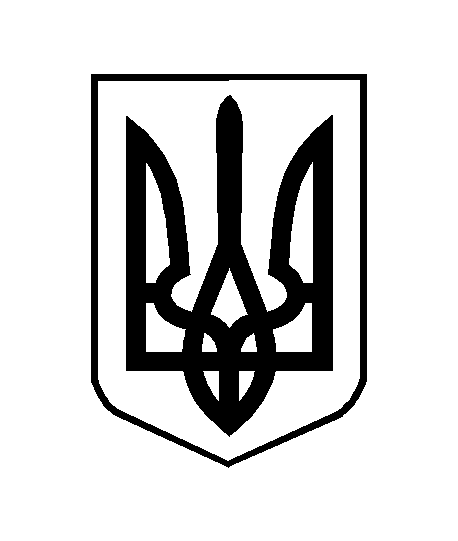 